3.1. Обязательными бумажными носителями индивидуального учета результатов освоения учащимся основной образовательной программы являются: - личные дневники учащихся;- классные журналы;- личные дела учащихся;-протоколы результатов прохождения выпускниками государственной итоговой аттестации;- книги выдачи аттестатов об основном общем образовании;  - портфолио учащихся 1- 9 классов.3.2. Обязательным электронным носителем индивидуального учета результатов освоения учащимся основной образовательной программы является электронный журнал.3.3. К необязательным бумажным и электронным носителям индивидуального учета результатов освоения учащимся основной образовательной программы относятся электронные дневники учащихся, а также другие бумажные и электронные персонифицированные носители.3.4. Наличие (использование) необязательных бумажных и электронных носителей индивидуального учета результатов освоения учащимся основной образовательной программы может определяться решением администрации ОО, педагогов, методического объединения или педагогического совета, заместителя директора школы, родительского собрания.Обязательные носители информации о результатах освоения образовательных программ  (ведение, ответственность, учет, хранение)4.1. Школьный дневник4.1.1. Дневник является школьным документом учащегося.  Ведение его обязательно для каждого учащегося 2 по 9 класс. Ответственность за аккуратное и ежедневное ведение дневника несет сам ученик.4.1.2. Учитель-предметник и учитель начальных классов обязан выставлять отметки за урок в дневники учащимся.4.1.3. Учитель, оценив ответ учащегося, выставляет отметку в классный журнал и одновременно вписывает её в дневник, заверяя своей подписью (в день получения отметки).4.1.4. Классный руководитель еженедельно выставляет текущие оценки во 2 - 9 классах. 4.1.5. Итоговые оценки за каждую четверть 2 - 9 классы выставляются классным руководителем на классном часе в конце четверти. Классный руководитель расписывается за проставленные отметки. Родители (законные представители) ученика, ознакомившись с выставленными отметками, расписываются в соответствующей графе.4.1.6. Родители (законные представители) ежедневно просматривают дневник. Знакомство с информацией текстового содержания (замечания, поощрения, пожелания) подтверждают своей подписью. В конце учебной недели также ставится подпись родителя (законного представителя).4.1.7. Контроль достоверности данных в школьном дневнике осуществляет классный руководитель - один раз в неделю.4.1.8. Система работы классных руководителей и учителей-предметников контролируется заместителем директора по УВР 3  раза в год.4.1.9. Дневник рассчитан на один учебный год. Хранение дневников учащихся в архиве школы не предусмотрено.4.2. Классные журналы4.2.1. Классный журнал является государственным документом, ведение которого обязательно для каждого учителя и классного руководителя. 4.2.2.Устанавливаются три вида классных журналов - для I –  IV, V – IX классов. 4.2.3. Классный журнал рассчитан на учебный год и ведется в каждом классе.4.2.4. Классные журналы заполняются педагогами-предметниками и классными руководителями в соответствии с установленными правилами ведения школьной документации.4.2.5. В классных журналах отражается балльное текущее, промежуточное и итоговое оценивание результатов освоения учащимся основной образовательной программы.4.2.6. Внесение исправлений в промежуточные и итоговые результаты по предметам в классном журнале оформляется в виде записи с указанием соответствующей отметки цифрой и прописью, даты, подписи директора школы, печати предназначенной для документов ОО.4.2.7. Директор ОО и заместитель по УВР обеспечивают хранение классных журналов в течение учебного года и систематически осуществляют контроль  правильность их ведения, о чем делается соответствующая запись в журнале.4.2.8. Директор ОО и заместитель по УВР обеспечивают хранение классных журналов в течение 5 лет, по истечении срока из журналов изымаются сводные ведомости успеваемости и хранятся в архиве в течение 25 лет.4.3. Электронные журналы4.3.1. Электронный журнал является обязательным электронным носителем индивидуального учета результатов освоения учащимся основной образовательной программы 4.3.2. Одной из задач электронного журнала является информирование родителей (законных представителей) и учащихся через Internet об успеваемости, посещаемости учащихся, их домашних заданиях и прохождении программ по различным предметам.4.3.3. Электронный журнал заполняется педагогом-предметником в день проведения урока. Оценки (отметки) за контрольную работу выставляются учителем-предметником в соответствии с разработанными требованиями. 4.3.4. В случае болезни учителя, педагог-предметник, замещающий коллегу, заполняет электронный журнал в установленном порядке (подпись и другие сведения делаются в журнале замещения уроков).4.3.4. При делении по предмету класса на подгруппы, записи ведутся индивидуально каждым учителем-предметником, ведущим данную группу.4.3.5. Учитель-предметник выставляет в электронный журнал итоговые оценки (отметки) в рамках промежуточной и итоговой аттестации учащихся каждому ученику своевременно в течение последней недели каждого учебного периода до начала каникулярного периода.4.3.6. С результатами освоения ребенком образовательных программ учащимся родители (законные представители) могут познакомиться ежедневно на школьном сайте в разделе «Электронный журнал», классный руководитель в начале учебного года обязан передать родителям (законным представителям) реквизиты доступа в данный раздел.4.4. Личные дела учащихся4.4.1. Личное дело учащегося является обязательным бумажным носителем  индивидуального учета результатов освоения учащимся основной образовательной программы, т.к. в личном деле выставляются итоговые результаты учащегося по предметам учебного плана ОО. 4.4.2. Личное дело учащегося ведется в каждой школе и на каждого учащегося с момента поступления в школу и до ее окончания (выбытия), имеет номер, соответствующий номеру в алфавитной книге записи учащихся.4.4.3. Итоговые результаты учащегося по каждому году обучения выставляются классным руководителем, заверяются печатью, предназначенной для документов ОО и подписью классного руководителя.4.4.3. В личное дело вносится запись о результатах освоения учащимся образовательных программ: «переведен в …класс», «оставлен на повторное обучение».  4.4.4. Директор ОО обеспечивает хранение личных дел учащихся на протяжении всего периода обучения учащегося в данном ОО.4.4.5. Личное дело при переводе учащегося в другое ОО выдается  родителям (законным представителям) учащегося с соответствующей в нем пометкой.4.4.6. По окончании ОО  личное дело хранится в архиве ОО 3 года.4.5. Протоколы результатов прохождения выпускниками государственной итоговой аттестации 4.5.1. Протоколы результатов прохождения выпускниками государственной итоговой аттестации являются обязательным бумажным носителем  индивидуального учета результатов освоения учащимся основной образовательной программы. 4.5.2.  Заместитель директора по УВР обязан ознакомить выпускников с протоколами прохождения выпускниками государственной итоговой аттестации под роспись.4.6. Книга выдачи аттестатов4.6.1. Книга выдачи аттестатов является обязательным бумажным носителем  индивидуального учета результатов освоения учащимся основной образовательной программы и ведется в соответствии с установленными требованиями.4.6.2. Результаты итогового оценивания учащегося по предметам учебного плана по окончанию основной образовательной программы основного общего образования в 9 классе заносятся в книгу выдачи аттестатов за курс основного общего образования и выставляются в аттестат о соответствующем образовании. 4.6.3. Книга выдачи аттестатов заполняется ответственным, назначенным приказом директора школы.4.6.4. Книга выдачи аттестатов хранится в сейфе кабинета директора школы в течение 75 лет.4.7. Портфолио4.7.1. Портфолио ученика – это комплекс документов, представляющих совокупность сертифицированных и несертифицированных индивидуальных учебных достижений, выполняющих роль индивидуальной накопительной оценки, которая наряду с учебными результатами является составляющей рейтинга учащихся.4.7.2. Задачи портфолио:- в начальной школе важной задачей портфолио ученика является привитие учащимся первичных навыков самооценки, привлечение внимания родителей к успехам своих детей и вовлечение их в сотрудничество с учителем и самими учащимися. Портфолио служит для сбора информации о динамике продвижения учащегося в учебной деятельности и позволяет  реально оценить готовность ребенка к обучению в среднем звене;- в основной школе портфолио служит для сбора информации об образовательных достижениях учащегося в различных видах деятельности (учебно-познавательной, трудовой, творческой, общественной и т.д.); для повышения образовательной и общественной активности школьников, уровня осознания ими своих целей, потребностей, возможностей, личностных качеств; для определения дальнейшего профиля обучения.4.7.3. Портфолио учащегося содержит информацию, прописанную в основной образовательной программе начального и основного общего образования.4.7.4. Портфолио заполняется  самим учащимся, учителем и родителями (законными представителями) учащегося.4.7.5. При переводе ребенка в другое образовательной учреждение портфолио выдается на руки родителям (законным представителям) вместе с личным делом, медицинской картой учащегося.4.7.6. Портфолио может храниться у учащегося, а также находиться в классном кабинете (у классного руководителя) на протяжении всего периода обучения.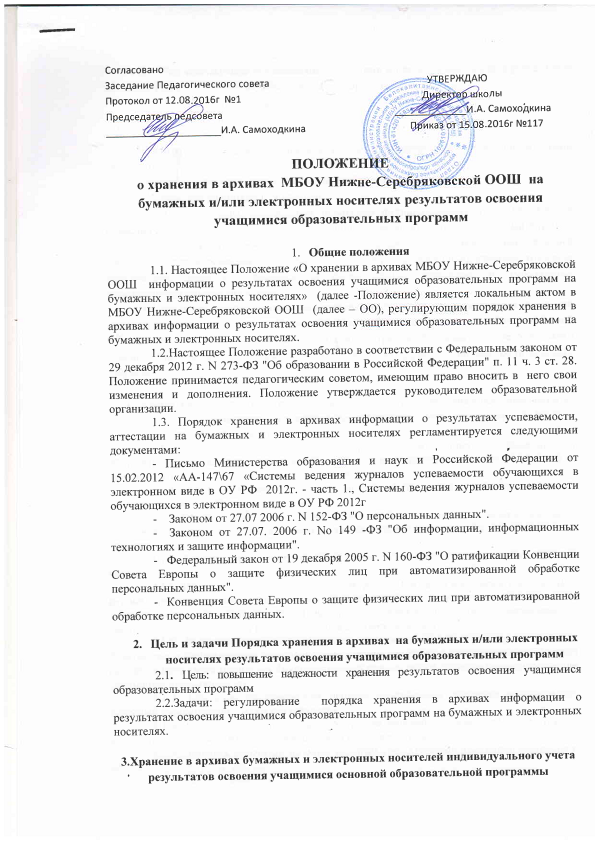 